NoticeAll students and Faculty members are cordially invited to attend the following Programme:Nature of Event:  movie screening Title of Event (if any): screening of Black movie with audio descriptionOrganising Body: UmangDepartment: UmangDate : 18 September 2023Time: 10.30 A.M.-1.30 P.M.Duration: 3hoursVenue:  seminar hallLink (if any):  Signature: _________________________________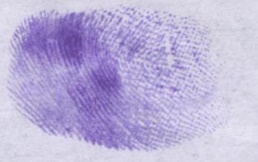 Name: __Avichal Bhatnagar_______________________                                                    (Convenor)